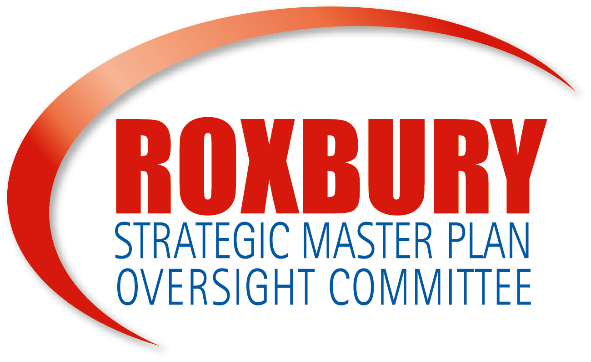  Roxbury Strategic Master Plan Oversight Committee Public MeetingMarch 7, 20166:00 PM - 7:45 PMDudley Branch Library65 Warren Street, Roxbury 1. COMMITTEE SCOPE AND RESPONSIBILITIES 2. PLAN: DUDLEY SQUARE UPDATE 3. BRA ECONOMIC DEVELOPMENT UPDATE 4. RSMPOC COMMENTS 5. COMMUNITY INPUT 6. MEETING AJOURNMENT ROXBURY STRATEGIC MASTER PLAN OVERSITGHT COMMITTEE MEMBERSBeverly Adams-VandinghamRoxbury ResidentBing Broderick Dudley Square Business - Haley House CaféCharlotte Nelson Roxbury ResidentDorothea Jones Roxbury ResidentFelicia Jacques Roxbury ResidentFrank Williams Roxbury ResidentFrederick Fairfield Dudley Square MainstreetsJorge Martinez Project R.I.G.H.TMarzuq Muhammad Roxbury ResidentMichael Curry Boston NAACPNorman Stembridge Roxbury ResidentSusan Sullivan Newmarket Business AssociationTony Hernandez Roxbury ResidentTrue-See Allah Roxbury ResidentValeda Britton Boston University Medical CampusPLAN DUDLEY SQUARE-ROXBURY CALENDARJANUARY 4, 2016Public MeetingFEBRUARY 1, 2016Public Meeting FEBRUARY 22, 2016Open HouseMARCH 16, 2016Walking TourMARCH 21, 2016Visioning Workshop APRIL 18, 2016Tools for Development WorkshopMAY 16, 2016Design & Feasibility Workshop JUNE 20, 2016Transportation & Public Realm Workshop JULY 25, 2016Preferred Plan Draft SessionAUGUST 1, 2016Final Implementation Plan PresentationAUGUST 11, 2016BRA Board Approval